Witam wszystkich! Mam dla Was kilka propozycji prac plastycznych związanych ze Świętami Majowymi. Miłego tworzenia;) Powodzenia Sylwia Pawłowska Godło Polski z odrysowanych i wyciętych dłoni.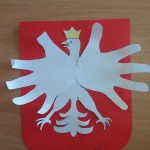  Flaga Polski z rolek.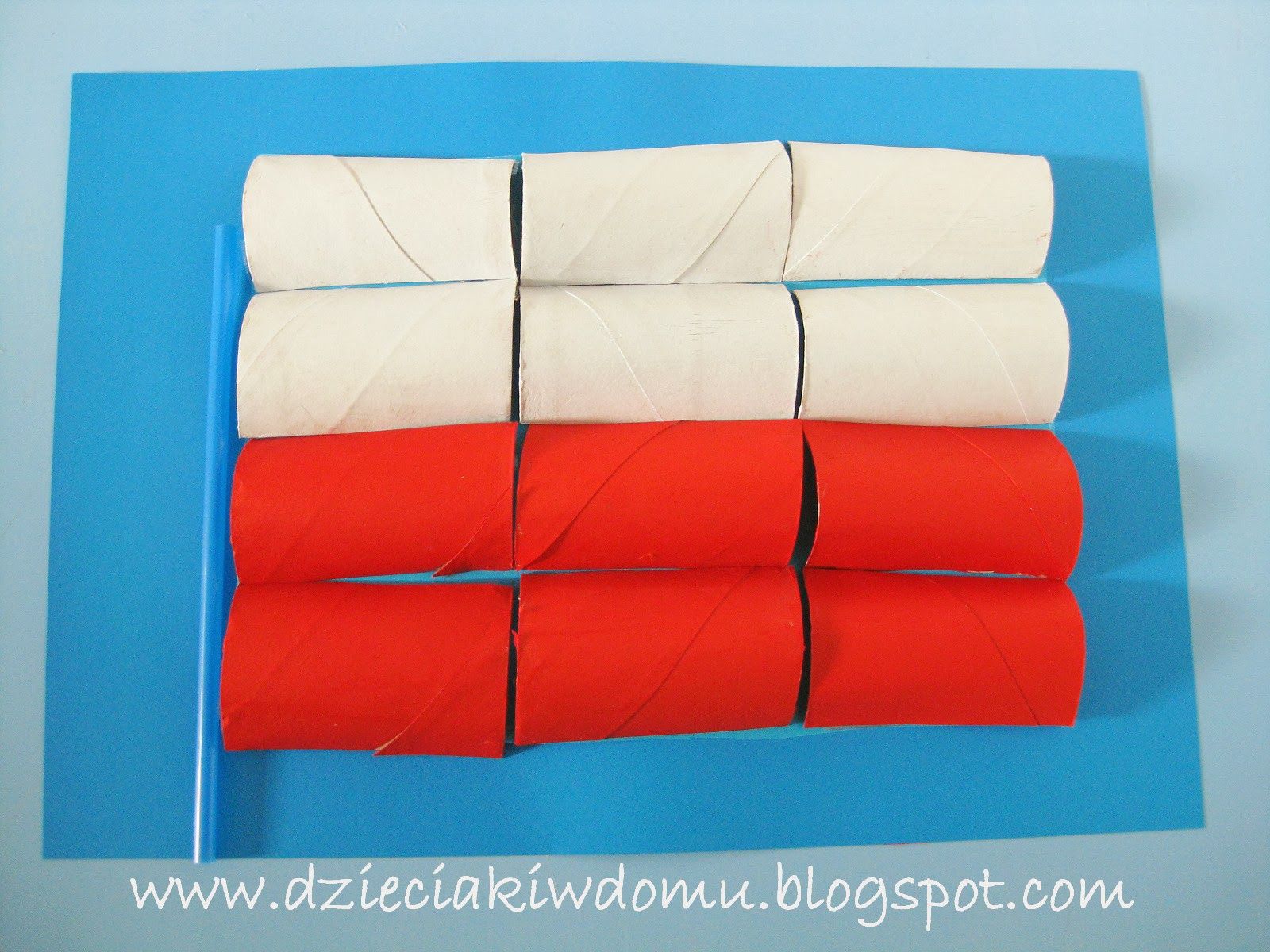 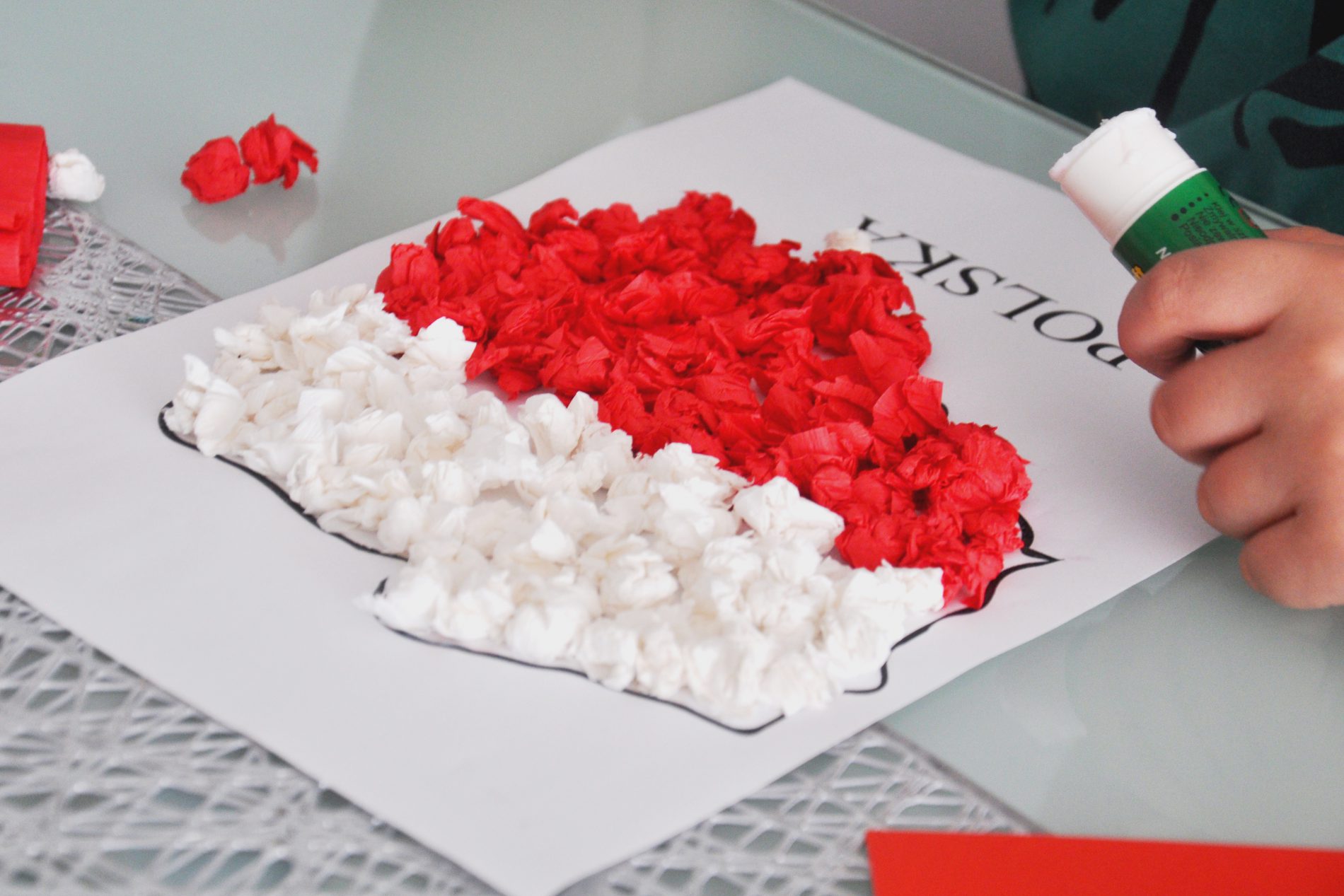 Wyklejanie kulkami biało – czerwonymi Mapy Polski.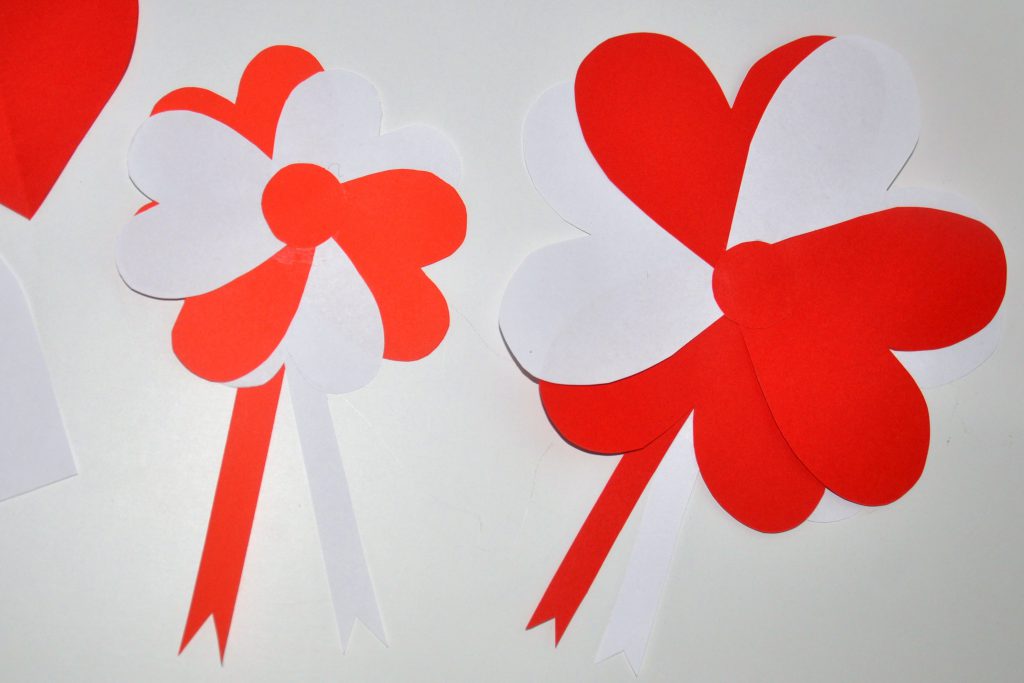 Biało- czerwone kotyliony z serduszek.